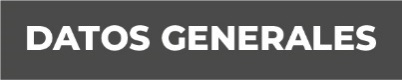 Nombre   ZULEYMA SEGURA GRANILLO Grado de Escolaridad  LICENCIATURA EN DERECHO Cédula Profesional (Licenciatura)  8360950Teléfono de Oficina 228-8-41-02-70. Ext. 3205Correo ElectrónicoFormación Académica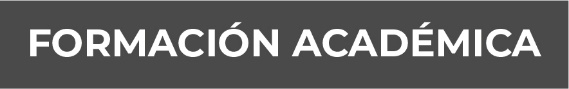 Año:2008-2012	Esc:  UNIVERSIDAD DE SOTAVENTO S.A DE. C.V LICENTURA: DERECHO. ACTUALMENTE    CURSO LA MAESTRIA EN SISTEMA ACUSATORIO Y JUICIOS PENALES ORALES . En el centro universitarios de Estudios Jurídicos , Veracruz. Trayectoria Profesional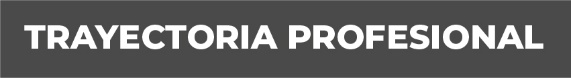 Año 2015 - 2021Abogada litigante de Manera Independiente, en diversas, áreas, civil, familiar, mercantil, penal.    JULIO 2021 Actualmente me desempeño como fiscal en la FGE, realizando diversas actividades como tomar denuncias integrar las carpetas de investigación, así como llevar acabo las audiencias ante el  Juzgado de Control y Enjuiciamiento  de Proceso y Procedimiento Penal Oral. 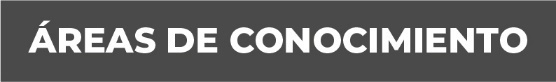 EN MATERIA  CIVIL, CONOCMIENTO DEL PROCEDIMIENTO, DEMANDAS , CONTESTACIONES, DESARROLLO DE AUDIENCIAS, MATERIA FAMILIAR, ( ALIEMNTOS, SUCESORIOS, GUARDIA Y CUSTODIA )EN EL AREA MERCANTIL  EN MATERIA DE JUICIOS EJECUTIVOS MERCANTIL, ASI COMO LOS DE LA VIA ORDINARIA MERCANTIL.MATERIA PENAL, EN EL AREA DE PROCEDIMIENTO PENAL ORAL,  ENFOCADO ACTUALMENTE, COMO REPRESENTACION SOCIAL PARA INVESTIGAR INTEGRAR LAS CARPETASDE INVESTIGACION, EJERCITAR ACCION PENAL, Y LLEVAR ACABO EL DESARROLLO DE TODAS YA CADA UNA DE LAS AUDIENCIAS PREVISTAS POR NUESTRO CODIGO NACIONAL DE  PROCEDIMIENTOS PENALES. 